FORMULARIO DE INSCRIPCIÓN PROGRAMA APOYO COMERCIO MINORISTA 2017MÓDULO 1.- LA EMPRESA: DATOS BÁSICOSPor favor, indíquenos los datos que a continuación se detallan:Razón social (incluir si es S.A., S.L., C.B., S.L.L., otros):C.I.F./NIF: *Año creación:                                                                 *Actividad del establecimiento (ver código en Anexo): *Dirección: *Población: *Código Postal: *Provincia: *Teléfono (muy importante ): *Fax: *E-mail (muy importante ):  *Web:  *Formación Académica del empresario/a al frente del establecimiento: *Edad: *Experiencia Profesional en el sector:*Nº de Establecimientos a nombre del empresario y sector de actividad: MÓDULO 2.- ORGANIZACIÓN1.Describa brevemente la actividad de su establecimiento:2.Evolución del número de empleados en los últimos años:3. El gerente o empresario del establecimiento recibe formación a nivel de gestión del negocio:4. El gerente o empresario del establecimiento estaría interesado en asistir a cursos de formación y asesoramiento para optimizar y mejorar la gestión de su negocio.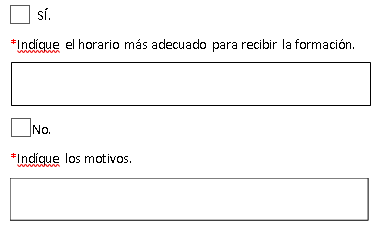 MÓDULO 3.- PRODUCTOS/SERVICIOSIndique los productos o servicios que ofrece su negocio:  Respecto a su relación con proveedores:Nº proveedores con los que trabaja:Antigüedad:Plazo medio de pago (en meses):Qué tipo de cliente es habitual de su establecimiento:SexoHombre (%)Mujer  (%)EdadJóvenes  (%)mediana edad (%)  jubilados  (%)Poder AdquisitivoAlto  (%)Medio  (%)Bajo  (%)Método de PagoAl contado (%)A crédito (%)Con tarjeta  (%)Características de su modelo de negocio.Negocio estacional: SÍ/ NoPeriodo del año con menores ventas:Periodo del año con más ventas:Día de la semana con menos clientes:¿Por qué?:MÓDULO 4.- INDICADORES ECONÓMICOS¿Cómo ha evolucionado su negocio en los últimos años?MÓDULO 5.-COMUNICACIÓN¿Qué herramientas de comunicación utiliza su empresa para publicitarse? (Marque con X)201420152016GAMA O LÍNEA DE PRODUCTOSSERVICIOSRESULTADOS ECONÓMICOS DE SU NEGOCIO201420152016Beneficios netos (marque con X)Pérdidas (marque con X)INVERSIONES EN EL LOCAL201420152016Inversiones (marque con x)PrensaRadioMerchandisingPromocionesRedes SocialesOtros